RESUMELijo Varghese ThomasKattakunnel (H), Chengaroor POThiruvalla – Pin: 689594Pathanamthitta Dist, India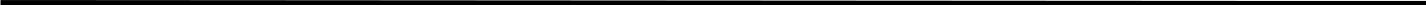 Contact: +919447965372, +917592851372E-mail: lijothomas.2803@gmail.comCAREER OBJECTIVE: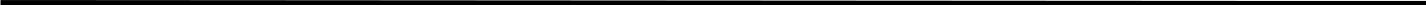 To transcend my abilities and potential into performance in the challenging scenario, and to further hone my skills to serve as a versatile professional to make me to work for the growth of the organization.KEY SKILLS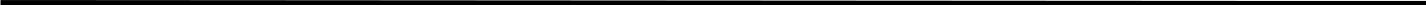 Administering and Monitoring SkillsTolerant & Flexible to different situationsSelf-monitoring and initiative orientedAbility to empathizeOpen to new ideasGrasp new things easilyProblem Solving SkillsInterpersonal / Communication SkillsComputer SkillsAnalytical and Strategic PlanningEXPERIENCE: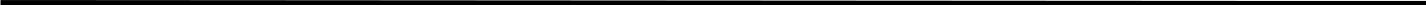 December 2016 – till todaySecretary to Medical Director	at	St. Gregorios Medical Mission Hospital,Parumala, ThiruvallaMarch 2016 – September 2016Trainee Customer Relations Executive at Rainbow Childrens Hospital, Marathahalli,BangaloreJuly 2010 - September 2012Worked  as  Part-Time  Sales  Officer  for  Chemmanur  International  Jewellers,Navi Mumbai (Vashi)June 2011 - December 2011Trainee / Documentation Executive, Air Fast Global Logistics, Mumbai (Andheri)PROFESSIONAL QUALIFICATIONAugust 2013 to July 2015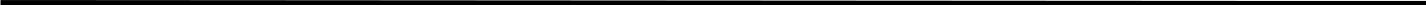 MBA (Master of Business Administration in Health Care Services Management),Sikkim  Manipal  University,  Muthoot  College  of  Allied  Health  Sciences  andManagement Studies, Kozhencherry, PathanamthittaACADEMIC QUALIFICATIONAugust 2009 to July 2012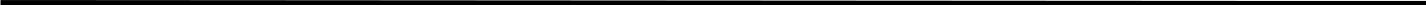 BBA	(Bachelor	of	Business	Administration),	Sikkim	Manipal	University,Talent Edge, Ghatkopar, Mumbai,June 2007 – March 2009HSC (Higher Secondary Certificate), NSS Higher Secondary School, Kerala Boardof Higher Secondary Examinations, KunnamthanamJune 2006 – March 2007SSLC  (Secondary),  NSS  Higher  Secondary  School,  Kerala  Board  of  PublicExaminations, KunnamthanamRESEARCH PROJECT FOR MBAApril 2015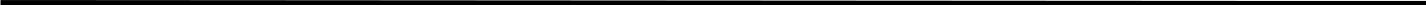 Done  one  month  project  on  topic  “A  study  to  identify  the  impact  whileimplementing  non-monetary  incentive  schemes  as  a  motivation  tool  amongemployees” under supervision of Mr. Giboy Varghese (Administrator of TMMHospital, Thiruvalla) and Mr. Sreekanth G. (Principal, Muthoot College of AlliedHealth Sciences and Management Studies, Kozhencherry)at Thiruvalla MedicalMission Hospital.SEMINAR ATTENDED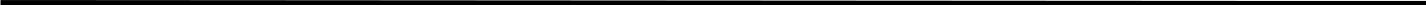 27th May 2014Hospital Management - Challenges and Remedies, IMA-KSB (Indian MedicalAssociation Kerala State Branch), PEPS (Professional Equipment and EmploymentProtection Scheme), and Hospital Board of India – Kerala Chapter, Adoor22nd& 23rd December 2014Quality Assurance in Healthcare - Service Marketing & Share Market, LAURUSFIESTA 2014, MAHIMA (Muthoot Allied Health Information and ManagementAssociation), Muthoot College of Allied Health Sciences and Management Studies,Muthoot Healthcare Pvt. Ltd., KozhencherryCOMPUTER SKILLSSeptember 2009 – December 2012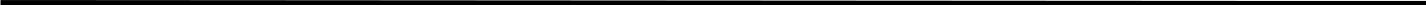 Diploma	in	Office	Automation,	St.	Angelo’s	Computer	Education,	Nerul,Navi MumbaiLANGUAGES PROFICENCY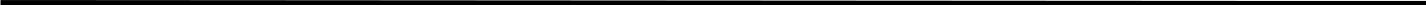 English, Hindi, Malayalam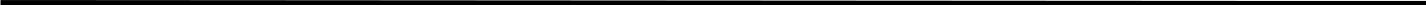 REFERENCE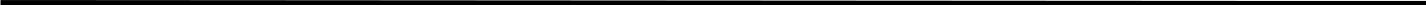 Mr. George VargheseHR Manager, St. Gregorios Medical Mission Hospital, Parumala.Contact: 09544914651Email: hrsgmh@gmail.comDr. Lissy Thomas. MD, Medical Director,Senior Consultant & Department Head – Nephrology St. Gregorios Medical Mission Hospital, Parumala Contact: 09446537465  Email: drlissythomas@gmail.com PERSONAL DETAILSPERSONAL DETAILSDate of Birth:28/03/1991Gender:MaleMarital Status:SingleCountry:IndiaReligion:ChristianFather’s Name:Thomas Varughese